Festival Canadiense del Tulipán 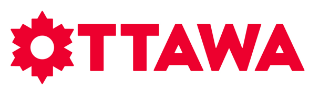 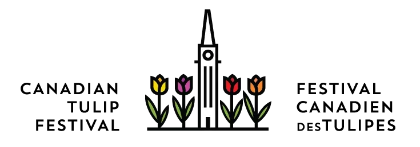                 05 días / 04 noches¿Sabías que Ottawa cuenta con la exhibición pública de tulipanes más grande del mundo? ¡Eso es algo de lo que estar orgulloso!Salida 10 de Mayo10 MAYOOttawaLlegada, recepción en la estación de Tren traslado al hotel resto del día libre. Alojamiento.11 MAYOOttawa  (Ceremonia de Inauguración del Festival y Vista Museo Canadiense de Historia)Traslado por cuenta de los pasajeros . CEREMONIA DE APERTURA | Sábado, 11 de mayo de 2024, 11:00 amEl Festival Canadiense del Tulipán abre la 72ª Edición en el aire, con la Real Fuerza Aérea Canadiense.Damos la bienvenida a todos nuestros huéspedes y honramos a nuestros Veteranos del Año con un Vuela proporcionado por la RCAF. ¡También organizamos el Desfile de la Banda Central y el Desfile de Cadetes del Aire, F18 y un helicóptero Griffon!Entre los invitados especiales se encuentran el comandante de la RCAF LGen Kenny, el Gobernador General, el Vicegobernador de Ontario, el Ministro de Defensa Nacional y el Ministro de Asuntos de Veteranos.Traslado por cuenta del pasajero al Museo de Historia Canadiense.Descubra los eventos, experiencias, personas y objetos que han dado forma a la historia de este país. Asómbrese con la colección más grande de tótems bajo techo del mundo y explore las tradiciones y logros de los Pueblos Originarios de Canadá. Recorra las numerosas exposiciones de clase mundial, regrese a la infancia en el Children’s Museum y viva la más increíble experiencia cinematográfica en el CINÉ+. Los visitantes pueden añadir a su experiencia un recorrido guiado que permite observar lo más destacado del museo. Tarde libre para explorar esta hermosa Ciudad Alojamiento.12 MAYOOttawa (Sendero de los Tulipanes) Traslado por cuenta de los pasajeros Descubra el Sendero de los Tulipanes en los mas de 30 jardines de Tulipanes con 100 variedades de lo mismos. Los mejores lugares para ver los tulipanes son:El Parque de los Comisionados,A lo largo del canal Rideau, Centro de Ottawa,Centro de Gatineau.Por la noche no te pierdas el increíble Espectáculo de luz y sonido en el paseo marítimo Lake Blacklight de Dow, GRATIS de 9:00 pm a 9:15 pm, todas las noches. Adéntrate en las historias de la Real Fuerza Aérea Canadiense y de los pilotos y tripulaciones aéreas que lucharon valientemente durante la Segunda Guerra Mundial.Estas historias se cuentan con algo más que palabras. Sumérgete en estas historias de recuerdo a través del uso dramático de personajes de acción en vivo, iluminación, sonido, niebla y efectos aéreos. Alojamiento.13 MAYOOttawa (Museo de la Guerra y Películas al Aire Libre) Traslado por cuenta de los pasajeros El Canadian War Museum es más que un museo reconocido mundialmente por su arquitectura simbólica; es la cuna de historias inspiradoras y conmovedoras. Reviva la rica historia militar de Canadá a través de artefactos, historias personales, obras de arte, fotos y presentaciones interactivas. Recorra las exten-sas exposiciones permanentes y enriquezca sus conocimientos de los conflictos que influyeron en la idiosincrasia de Canadá, de los canadienses y del mundo. Descanse y reflexione en el Memorial Hall. Descubra la fascinante naturaleza arquitectónica del museo. Y no deje de conversar con un veterano para conocer la historia de boca de quienes la hicieron. Por la tarde disfruta de Las películas estarán disponibles para ver todos los días en Commissioners Park y Dow's Lake. en el lago Dow de  de 7:00 pm a 9:00 pm Alojamiento.14 MAYOOttawaTraslado a la estación de Tren para viajar a bordo de Vial Rail a Montreal.FIN DE NUESTROS SERVICIOSTraslados de entrada  y salida 04 noche de alojamiento en OttawaEntrada Museo Canadiense de HistoriaEntrada Museo de la GuerraSeguro de asistencia en viaje cobertura COVID.  NO IncluyeVuelos internacionales y domésticos. Bebidas en los alimentos mencionados. Ningún servicio no especificadoGastos personalesPropinasSE REQUIERE eTA  O VISA PARA INGRESAR A CANADÁ.NOTAS IMPORTANTES:Es responsabilidad del pasajero contar con pasaporte vigente, así como visados, vacunas y requisitos necesarios para realizar su viaje.Recomendamos viajar bajo la cobertura de una póliza de Seguro. Su ejecutivo puede informarle. El orden de los servicios podría variar según disponibilidad aérea y/o terrestre.Tomar en cuenta que estas actividades o las opcionales pueden variar de día y serán proporcionadas cuando la operación del circuito lo permita.Los hoteles pueden cobrar Resort Fee al momento del check in.Los horarios y actividades establecidas en el programa están sujetos a modificación sin previo aviso.Actividades que se mencionen “con costo” no están incluidas en el itinerario.La siguiente cotización no implica reserva ni bloqueo de lugares. Todas las tarifas están sujetas a disponibilidad al momento de realizar la reserva en firme dependiendo de la disponibilidad existente.  TARIFAS EN USD POR PERSONA TARIFAS EN USD POR PERSONA TARIFAS EN USD POR PERSONA TARIFAS EN USD POR PERSONA TARIFAS EN USD POR PERSONA SERVICIOS TERRESTRES EXCLUSIVAMENTE SERVICIOS TERRESTRES EXCLUSIVAMENTE SERVICIOS TERRESTRES EXCLUSIVAMENTE SERVICIOS TERRESTRES EXCLUSIVAMENTE SERVICIOS TERRESTRES EXCLUSIVAMENTE 10 AL 14 DE MAYO  10 AL 14 DE MAYO  10 AL 14 DE MAYO  10 AL 14 DE MAYO  10 AL 14 DE MAYO  CATEGORÍA DBL TPLCPLSGLTURISTA 6925895271253MNR 2 a 11 AÑOS MAXIMO 02 MENORES POR HABITACIONMNR 2 a 11 AÑOS MAXIMO 02 MENORES POR HABITACIONMNR 2 a 11 AÑOS MAXIMO 02 MENORES POR HABITACIONMNR 2 a 11 AÑOS MAXIMO 02 MENORES POR HABITACIONMNR 2 a 11 AÑOS MAXIMO 02 MENORES POR HABITACIONNO APLICA EN FERIAS, CARNAVAL, SEMANA SANTA, NAVIDAD Y FIN DE AÑONO APLICA EN FERIAS, CARNAVAL, SEMANA SANTA, NAVIDAD Y FIN DE AÑONO APLICA EN FERIAS, CARNAVAL, SEMANA SANTA, NAVIDAD Y FIN DE AÑONO APLICA EN FERIAS, CARNAVAL, SEMANA SANTA, NAVIDAD Y FIN DE AÑONO APLICA EN FERIAS, CARNAVAL, SEMANA SANTA, NAVIDAD Y FIN DE AÑOTARIFAS SUJETAS A DISPONIBILIDAD Y CAMBIO SIN PREVIO AVISO TARIFAS SUJETAS A DISPONIBILIDAD Y CAMBIO SIN PREVIO AVISO TARIFAS SUJETAS A DISPONIBILIDAD Y CAMBIO SIN PREVIO AVISO TARIFAS SUJETAS A DISPONIBILIDAD Y CAMBIO SIN PREVIO AVISO TARIFAS SUJETAS A DISPONIBILIDAD Y CAMBIO SIN PREVIO AVISO HOTELES PREVISTOS O SIMILARES HOTELES PREVISTOS O SIMILARES HOTELES PREVISTOS O SIMILARES CategoríaCiudadHotelPRIMERAOttawaHilton Garden Ottawa Downtown